ГОСТ 5089-97 МЕЖГОСУДАРСТВЕННЫЙ СТАНДАРТЗАМКИ И ЗАЩЕЛКИ ДЛЯ ДВЕРЕЙ Технические условияLOCKS AND LATCHES FOR DOORS SpecificationsДата введения 1998-01-01Предисловие1 РАЗРАБОТАН Центральным проектно-конструкторским и технологическим бюро (ЦПКТБ) Минстроя РоссииВНЕСЕН Минстроем России2 ПРИНЯТ Межгосударственной научно-технической комиссией по стандартизации, техническому нормированию и сертификации в строительстве (МНТКС) 23 апреля 1997 г.За принятие проголосовали3 ВЗАМЕН ГОСТ 5089-904 ВВЕДЕН В ДЕЙСТВИЕ с 1 января 1998 г. в качестве государственного стандарта Российской Федерации постановлением Госстроя России от 25 августа 1997 г. № 18-461 Область примененияНастоящий стандарт распространяется на замки и защелки для дверей, применяемых в жилых и общественных зданиях.Обязательные требования к качеству замков, обеспечивающие безопасность граждан и их имущества, изложены в разделах 3 и 4.2 Нормативные ссылкиВ настоящем стандарте использованы ссылки на следующие стандарты:ГОСТ 9.303—84 ЕСЗКС. Покрытия металлические и неметаллические неорганические. Общие требования к выборуГОСТ 538—88 Изделия замочные и скобяные. Общие технические условияГОСТ 1145—80 Шурупы с потайной головкой. Конструкция и размерыГОСТ 1146—80 Шурупы с полупотайной головкой. Конструкция и размерыГОСТ 17474—80 Винты с полупотайной головкой классов точности А и В. Конструкция и размерыГОСТ 17475—80 Винты с потайной головкой классов точности А и В. Конструкция и размерыГОСТ 19091—82 Замки врезные и накладные цилиндровые и защелки врезные. Методы испытанийГОСТ 23306—87 Замки врезные и накладные сувальдные для деревянных дверей. Методы испытаний.3 Классы, основные параметры и размеры3.1 Классы, характеристики классов, требования по прочности и стойкости замков к разрушающим и неразрушающим способам их вскрытия и рекомендуемая область применения приведены в таблице 1. Таблица 1Замки классов 2—4 подлежат обязательной сертификации.3.2 Типы, основные размеры замков, защелок, цилиндровых механизмов, ручек, накладок и ключей указаны на рисунках A.1— А.34.Допускается изменение габаритов замков при комплектации их тягами или другими устройствами, повышающими их стойкость к вскрытию.Форма корпусов накладных замков, ручек с накладками, накладок, запорных и лицевых планок, головок ключей и исполнение углов корпусов врезных замков и защелок устанавливаются в рабочих чертежах.3.3 Замки и защелки должны обозначаться марками. Марки замков и защелок указаны в приложении Б.Условное обозначение замка или защелки должно состоять из марки замка или защелки, класса замка и обозначения настоящего стандарта.Пример условного обозначения замка марки ЗВ1-1 класса 2:ЗВ1-1 кл.2 ГОСТ 5089-97.То же, защелки марки 3Щ1-1:ЗЩ1-1 ГОСТ 5089-97.4 Технические требования4.1 Замки и защелки должны удовлетворять требованиям ГОСТ 538 и настоящего стандарта.Замки и защелки следует изготавливать по конструкторской документации, разработанной в соответствии с требованиями настоящего стандарта. Конструкторская документация на замок должна включать таблицу секретов. Конструкторская документация и образцы-эталоны на замки и защелки должны быть согласованы с организацией, назначенной органом государственного управления строительством.4.2 Число секретов замков в зависимости от количества элементов секретности и размеры цилиндрового механизма приведены в таблице 2.Таблица 24.3 Замок не должен открываться ключами других секретов.4.4 Требования к надежности4.4.1 Сборочные единицы замков в зависимости от класса и защелок должны безотказно выдерживать число циклов работы (наработка), указанное в таблице 3. Таблица 34.5 Требования к прочности4.5.1 В зависимости от класса замки должны быть прочными и сохранять работоспособность после приложения сил, указанных в таблице 1.4.5.2 Ключи должны быть прочными и выдерживать момент силы, приложенный к ключу, Н  м, не менее:сувальдного замка — 3;цилиндрового замка — 2.4.5.3 Ручки к замкам и защелкам должны быть прочными и выдерживать момент силы, приложенный к фалевой ручке (ручке-кнопке), не менее 15 Н  м.4.6 Требования к стойкости к вскрытию (взлому)4.6.1 Замки классов 2—4 должны противостоять применению разрушающих и неразрушающих способов их вскрытия в течение времени, установленного в таблице 1.4.6.2 Механизм секретности замков классов 2—4 должен иметь защиту от высверливания и открывания отмычками.4.6.3 Накладки врезных замков классов 2—4 должны закрепляться винтами.4.6.4 Замки классов 3, 4 должны иметь:вылет засова не менее 25 мм;защиту от перепиливания засова (термообработанная головка засова или вставленные в нее термообработанные элементы).4.6.5 Стойки хвостовиков засовов сувальдных замков классов 3, 4 должны иметь защитные элементы от высверливания.4.7 Конструктивные требования4.7.1 Корпуса замков и защелок должны быть закрытыми и иметь съемные крышки.Номинальная толщина стенок стальных корпусов и крышек врезных замков должна быть не менее 1,5 мм.Зазоры между головкой засова и стенкой корпуса, между головкой засова и крышкой у замков должны быть не более 1 мм.4.7.2 Врезные замки и защелки могут иметь местные вырезы в корпусе и крышке в местах расположения головок защелок.4.7.3 Накладные замки должны иметь предохранители для фиксирования защелки в введенном в корпус положении.4.7.4 Цилиндровый механизм не должен выступать над поверхностью защитно-декоративной планки или накладки более чем на 4 мм.4.7.5 Суммарные размеры штифтов цилиндра и корпуса, пружины в полностью сжатом состоянии и заглушки должны превышать длину отверстия в корпусе не менее чем на 2 мм и не менее чем в двух отверстиях в корпусе цилиндрового механизма.4.7.6 Штифты цилиндра и корпуса цилиндрового механизма замка должны иметь фаску или сферу в соответствии с рисунком 1.4.7.7 Цилиндры всех типов штифтовых цилиндровых механизмов должны иметь буртик (рисунок А.13), а цилиндры пластинчатых цилиндровых механизмов — буртик и стальную закаленную шайбу (рисунок А. 14).Штифты корпуса цилиндрового механизма замков классов 2—4 должны иметь центральную проточку, указанную на рисунке 1. Число штифтов с проточкой должно быть на два меньше числа штифтов, взаимодействующих с одной рабочей гранью ключа.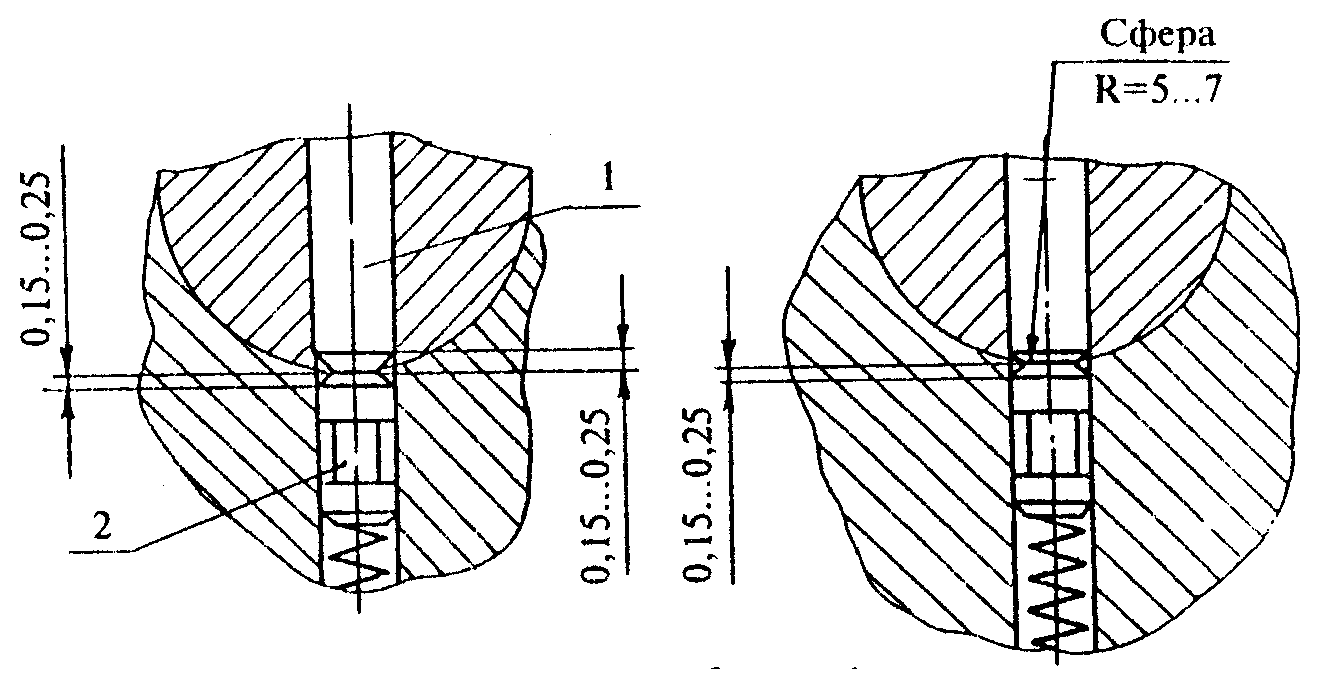 1 — штифт цилиндра; 2 — штифт корпусаРисунок 14.7.8 Степень точности соединения корпуса цилиндрового механизма с цилиндром должна быть для замков:класса 1   до 12-го квалитета включ.;классов 2, 3 » 9-го      »       »  ;класса 4    » 7-го      »       »  .4.7.9 Отверстия для штифтов в корпусе цилиндрового механизма должны иметь индивидуальные заглушки.Допускается применение общей заглушки при наличии ее защиты от вскрытия. Применение пластмассовых заглушек не допускается.4.7.10 Стойка хвостовика засова сувальдного замка должна быть прямоугольной формы. Основные размеры, мм, стойки хвостовика засова и выступы сувальд замка, радиусы их закругления должны соответствовать указанным на рисунках 2 и 3.      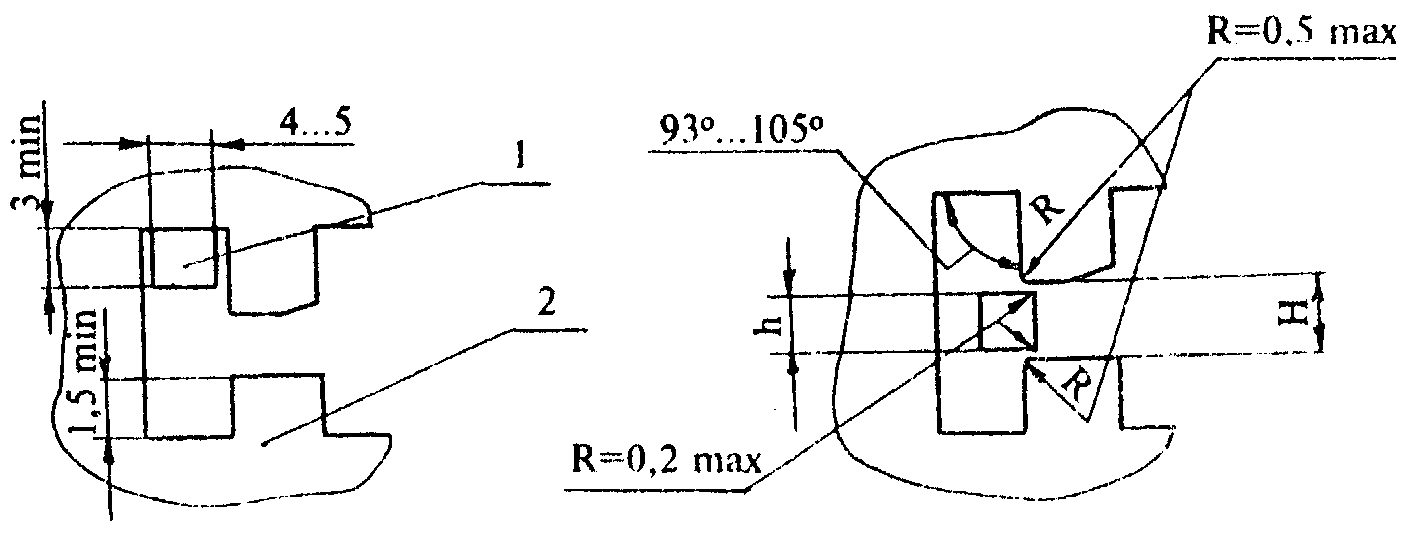 4.7.11 Зазор между выступами сувальд H и стойкой h засова, указанный на рисунке 3, не должен быть более, мм:0,5 — для замков классов 3,4;0,6 — »     »    класса 2;0,8 —  »      »        »    1.4.7.12 Угол у основания зубьев сувальд для замков классов 3, 4 должен быть не более 93° при радиусе на выступах сувальд менее 0,3 мм. Для замков класса 2 допускается угол 95°; для замков класса 1 — до 105° при радиусе на выступах сувальд менее 0,5 мм (рисунок 3).4.7.13 Применение общей пружины для сувальд не допускается.4.7.14 Замки и защелки с фалевыми ручками или ручками-кнопками должны иметь механизм, обеспечивающий возврат ручек в исходное горизонтальное положение.4.7.15 Пружины для защелки и возврата ручки должны быть автономными.4.7.16 Конструкция защелок с механизмом дополнительного запирания типов ЗЩ1Д и ЗЩ2Д должна обеспечивать возможность снятия дополнительного запирания с наружной стороны двери.4.7.17 Засовы, защелки в введенном в корпус положении не должны выступать более чем на 0,5 мм и западать внутрь более чем на 1 мм относительно лицевой поверхности планки.Острые углы защелкивающегося засова и защелки должны быть скруглены.4.7.18 Отверстия для засова, защелки в запорной планке должны быть больше высоты засова, защелки на 4—6 мм и толщины (ширины) засова, защелки — на 1—3 мм.Во врезных замках с засовом, защелкой или фиксатором отверстия в запорных планках для них должны быть одинаковыми и больше по высоте на 4—6 мм и ширине — на 1—3 мм большего размера засова, защелки или фиксатора.Запорные планки замков с засовом из стержней круглого сечения могут иметь общее отверстие для засова.Запорные планки для защелок толщиной 1,5 мм и более могут не иметь отогнутой кромки под защелку.4.7.19 Запорные планки для замков класса 4 должны быть коробчатой формы с креплением их не менее чем четырьмя шурупами.4.7.20 Врезные замки и защелки допускается изготавливать с декоративно-лицевыми планками. Толщина планок, мм, должна соответствовать указанной на рисунках 4, 5.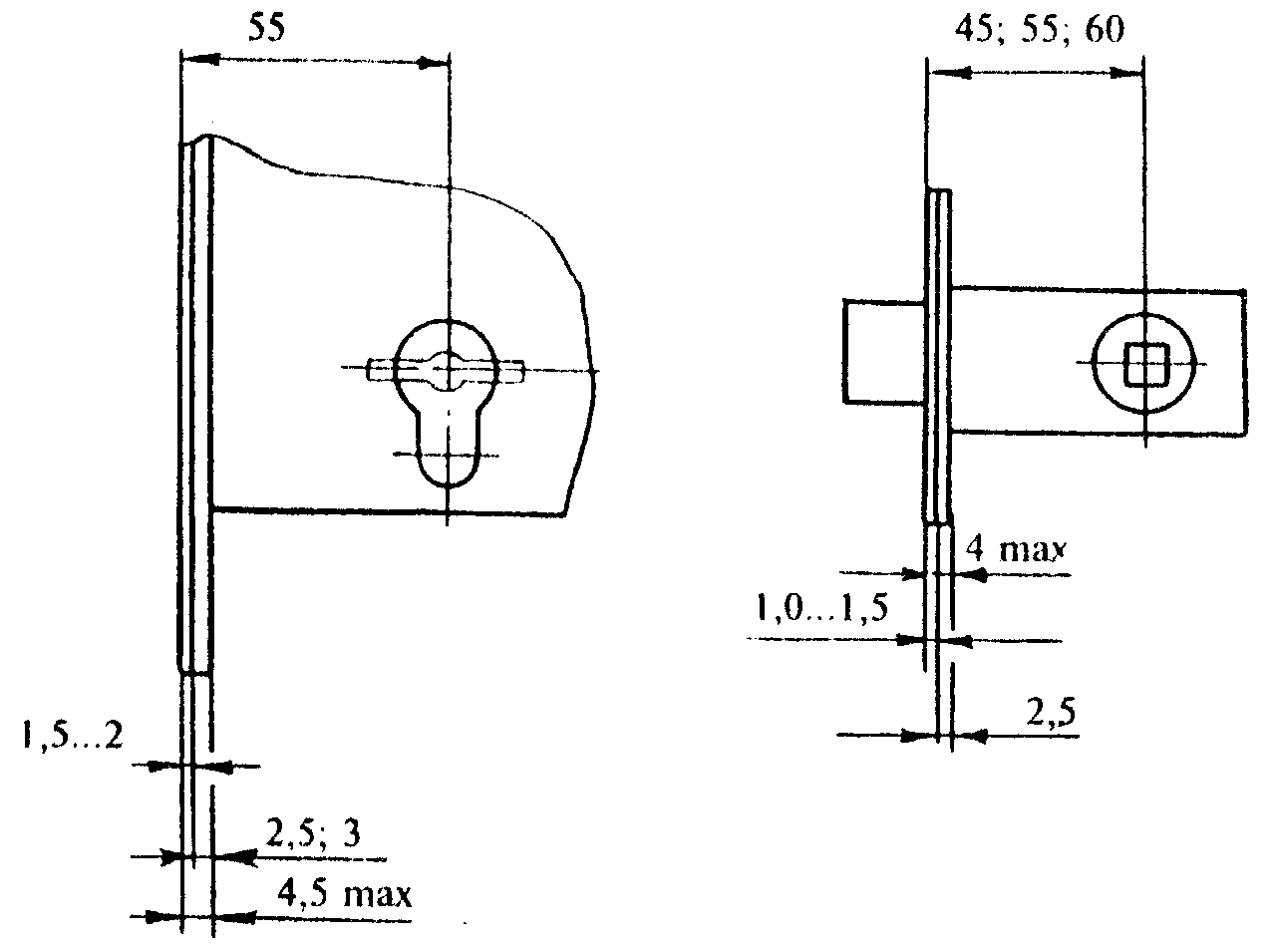 4.7.21 В пластинчатом цилиндровом механизме для накладных замков следует предусматривать шторку, автоматически закрывающую ключевое отверстие.4.7.22 Профиль ключевых отверстий в корпусе сувальдного замка должен обеспечивать ввод ключа в определенном положении. Соответственно на головке ключа должен быть отличительный признак для ориентации при вводе его в замок.4.7.23 Ввод защелки в корпус замка типа ЗВ7 должен осуществляться как от фалевой ручки, так и от ключа.4.7.24. Накладки врезных замков класса 1 допускается закреплять шурупами.4.8 Эргономические требования4.8.1 Величины эксплуатационных усилий замка и защелки при испытании должны соответствовать:силе, приложенной:к торцу засова сувальдного замка при его выводе из корпуса — не менее 49 Н (5 кгс);к защелке или защелкивающемуся засову для ввода в корпус — (3—20) Н [(0,3—2,0) кгс];к регулируемому фиксатору для ввода в корпус — (25—45) Н [(2,5— 4,5) кгс], к нерегулируемому фиксатору — (5—25) Н [(0,5—2,5) кгс];моменту силы, приложенному:к ключу (постоянному ключу) для ввода защелки в корпус — не более 0,9 Н  м (0,09 кгс  м);к ключу (постоянному ключу) для ввода засова в корпус — не более 0,6 Н  м (0,06 кгс  м);к фалевой ручке для ввода защелки в корпус — (0,6—2,0) Н  м [(0,06—0,20) кгс  м];к ручке-кнопке для ввода защелки в корпус — (0,3—1,5) Н  м [(0,03—0,15) кгс  м].4.9 Требования к покрытиям4.9.1 Покрытия замков и защелок должны соответствовать ГОСТ 538 и настоящему стандарту.4.9.2 Для замков и защелок устанавливают следующие группы условий эксплуатации в соответствии с ГОСТ 9.303:1 — для замков ЗВ2, ЗВ8-4, ЗВ9-4, ЗН1 ЗН4 и защелок ЗЩ1ЗЩ4;2,3 — для замков ЗВ1, ЗВ4, ЗВ5, ЗВ7, ЗВ8-6, ЗВ9-6, ЗВ10, ЗВ13, защелок ЗЩ1Д, ЗЩ2Д.Врезные замки и защелки без ручек с накладками и декоративно-лицевых планок могут иметь цинковое, никелевое, лакокрасочное или полимерное покрытие.4.10 Комплектность4.10.1 Замки и защелки должны поставляться комплектно в соответствии с конструкторской документацией согласно приложению Б и ГОСТ 538.4.10.2 Врезные замки ЗВ4, ЗВ5, ЗВ7, ЗВ9, 3В10 допускается комплектовать соответствующими запорными планками, указанными на рисунках B.1 и В.2.4.10.3 Замки должны быть укомплектованы не менее чем тремя ключами. К комплекту ключей допускается дополнительно прикладывать заготовки ключей. Число ключей и заготовок следует указывать при заказе.4.11 Маркировка4.11.1 Маркировку замков и защелок устанавливают по ГОСТ 538 со следующими дополнениями.4.11.2 На потребительской упаковке должны быть указаны число секретов замка и его класс, в эксплуатационной документации — класс замка и его характеристика.На ключах не допускается указывать состав секрета.4.11.3 На комплектующих изделиях замков и защелок, поставляемых как самостоятельные изделия, по согласованию с потребителем допускается маркировка товарного знака предприятия-изготовителя на упаковке или этикетке.Заготовки ключей должны иметь товарный знак предприятия-изготовителя.4.12 УпаковкаУпаковка замков и защелок — по ГОСТ 538.5 Правила приемки5.1 Замки и защелки должны быть приняты службой технического контроля предприятия-изготовителя на соответствие требованиям настоящего стандарта, ГОСТ 538, образцов-эталонов и конструкторской документации на конкретные виды изделий.5.2 Приемку изделий на соответствие требованиям, установленным ГОСТ 538, проводят по указанному стандарту.5.3 Для проверки соответствия замков и защелок требованиям настоящего стандарта проводят приемочный контроль.5.4 При приемочном контроле проверяют требование 4.3. От каждых 100 замков партии отбирают по 5 изделий, при этом общий объем выборки не должен превышать 30 изделий.Если при проверке требования 4.3 хотя бы одно изделие не соответствует настоящему стандарту, проводят сплошной контроль проверяемой партии по этому показателю.5.5 Требования 4.8 проверяют периодически один раз в год.5.6 Размеры, установленные в настоящем стандарте и конструкторской документации на конкретные виды изделий, проверяют при операционном (производственном) контроле в соответствии с утвержденным технологическим регламентом.5.7 Периодические испытания замков и защелок должны проводиться не реже одного раза в год. Порядок проведения и объем периодических испытаний — по ГОСТ 538.5.8 Типовые испытания замков и защелок проводят в соответствии с ГОСТ 538.5.9 Приемочные испытания замков и защелок проводят в соответствии с ГОСТ 538 со следующим дополнением.При постановке на производство вновь осваиваемых замков и при сертификации необходимо проводить испытания на надежность, прочность, эксплуатационные усилия, а также по показателю стойкости замков к вскрытию (взлому) в испытательных лабораториях, аккредитованных на право проведения указанных испытаний. По результатам проведенных испытаний устанавливают класс замка.5.10 Для проверки комплектности и маркировки изделий проводят сплошной контроль.6 Методы контроля6.1 Методы контроля изделий — по ГОСТ 538, ГОСТ 19091, ГОСТ 23306.6.2 Контроль показателя стойкости замков к вскрытию (взлому) проводят по методикам испытательных лабораторий органов МВД.6.3 При контроле требования 4.3 ключом каждого замка проверяют возможность отпирания остальных замков, отобранных по 5.4.7 Транспортирование и хранениеТранспортирование и хранение — по ГОСТ 538.8 Гарантии изготовителяГарантии изготовителя — по ГОСТ 538.ПРИЛОЖЕНИЕ А (обязательное)ЗамкиЗапорные планки для замков типов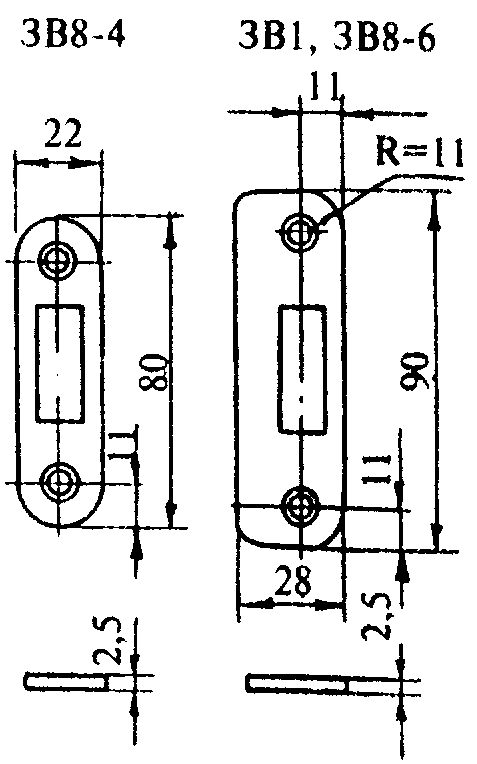 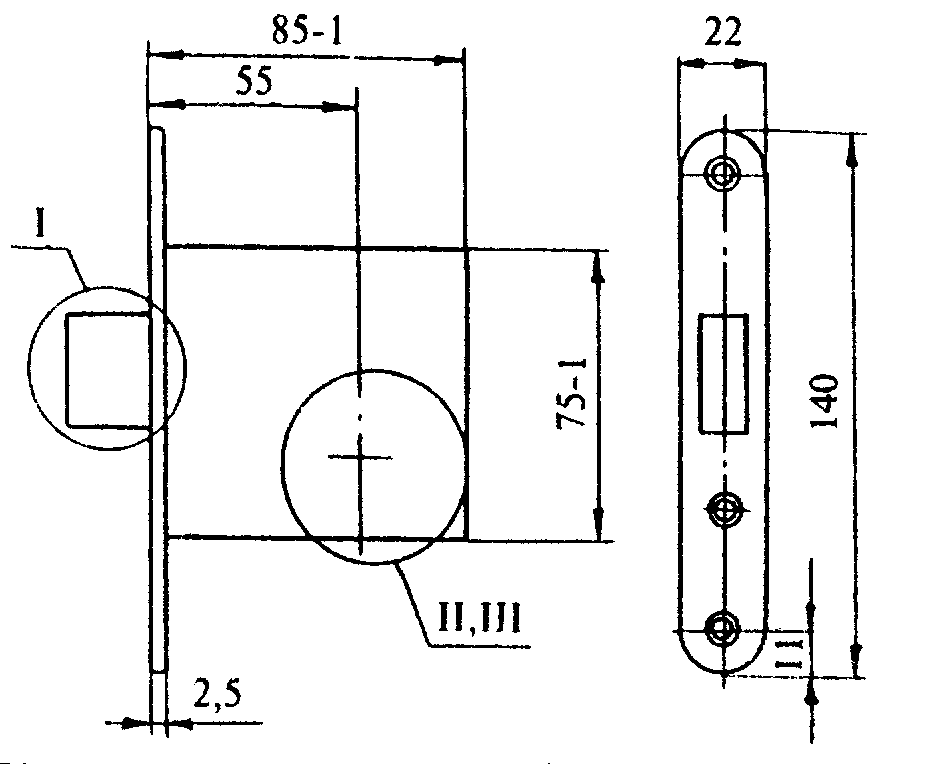 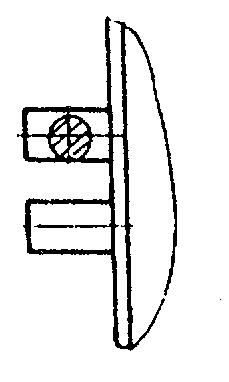 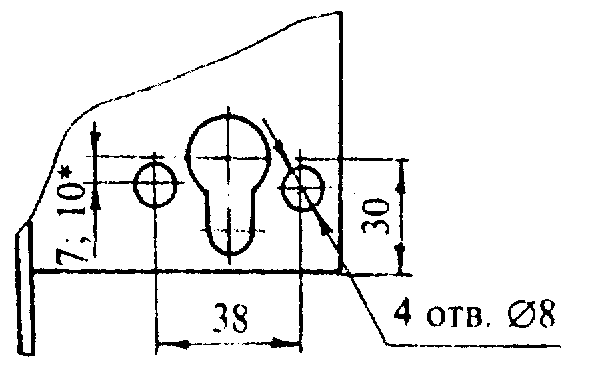 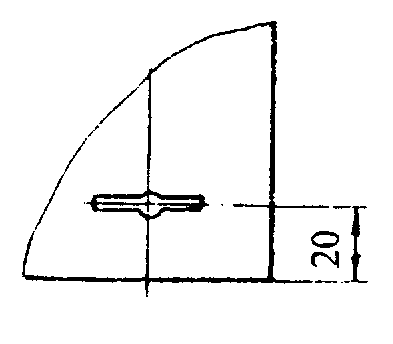 * При комплектации цилиндровым механизмом типа МЦ4.Рисунок А. 1 — Замки врезные, типы ЗВ1 и ЗВ8Запорная планка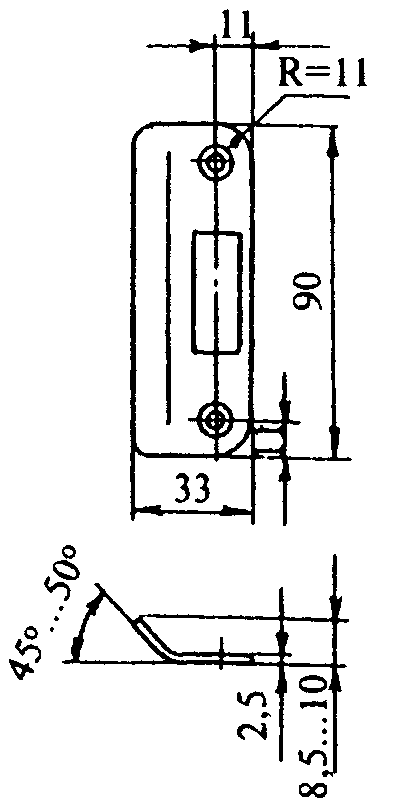 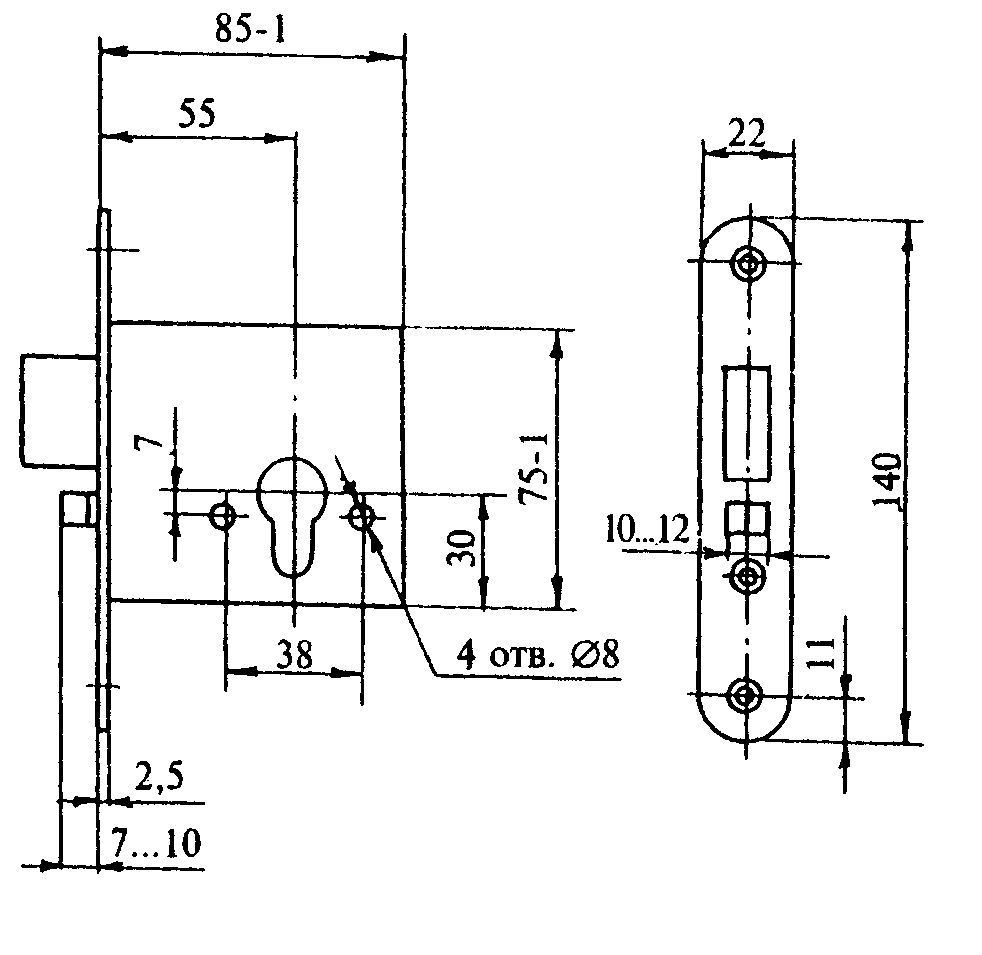 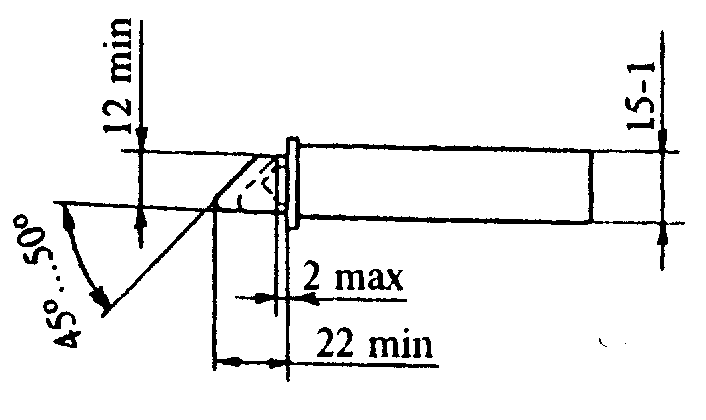 Шурупы 4х30 (4 шт.) — по ГОСТ 1145. Рисунок А.2 — Замок врезной, тип ЗВ2Запорная планка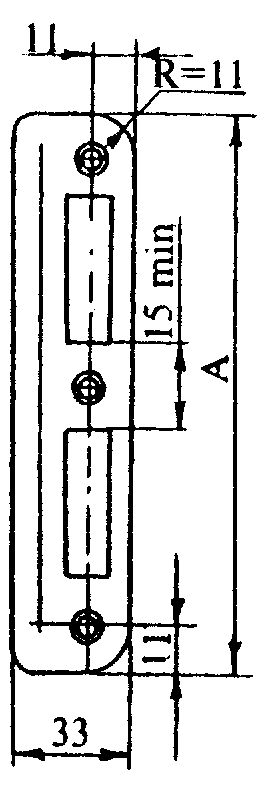 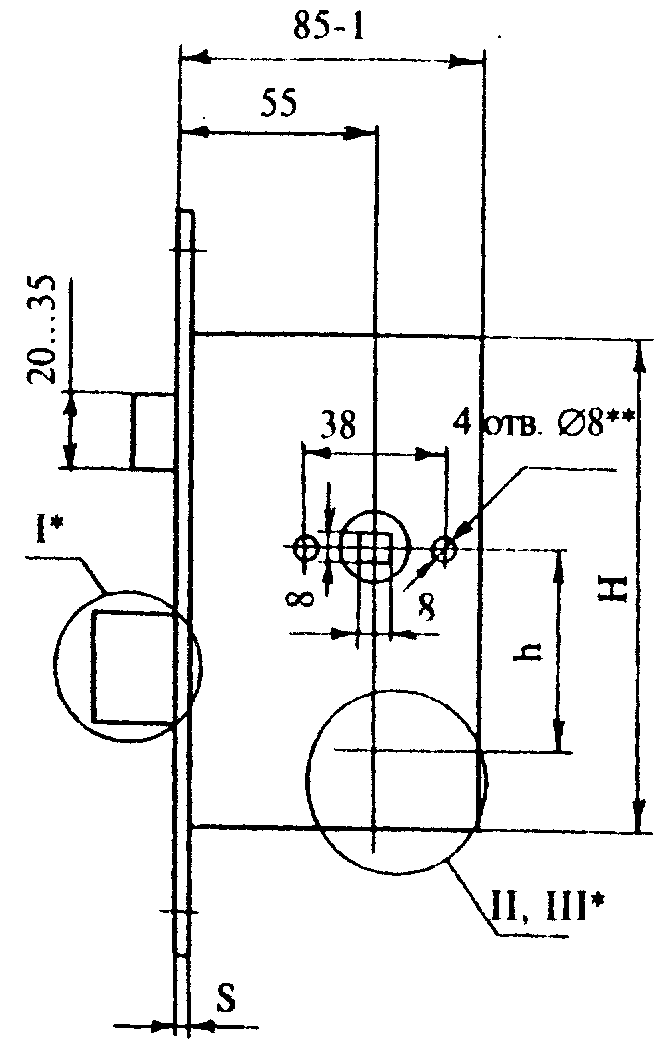 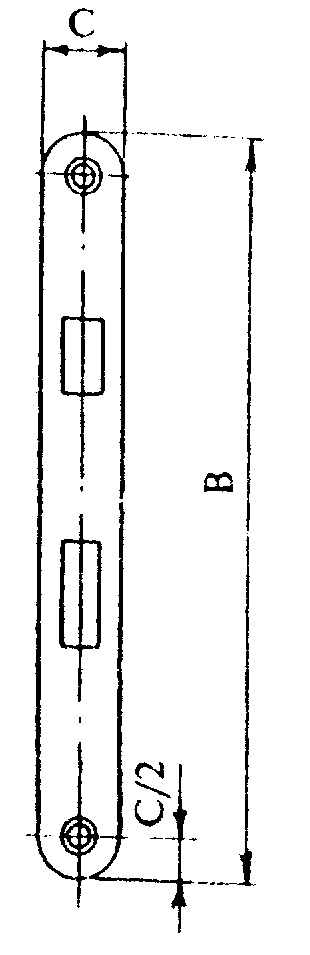 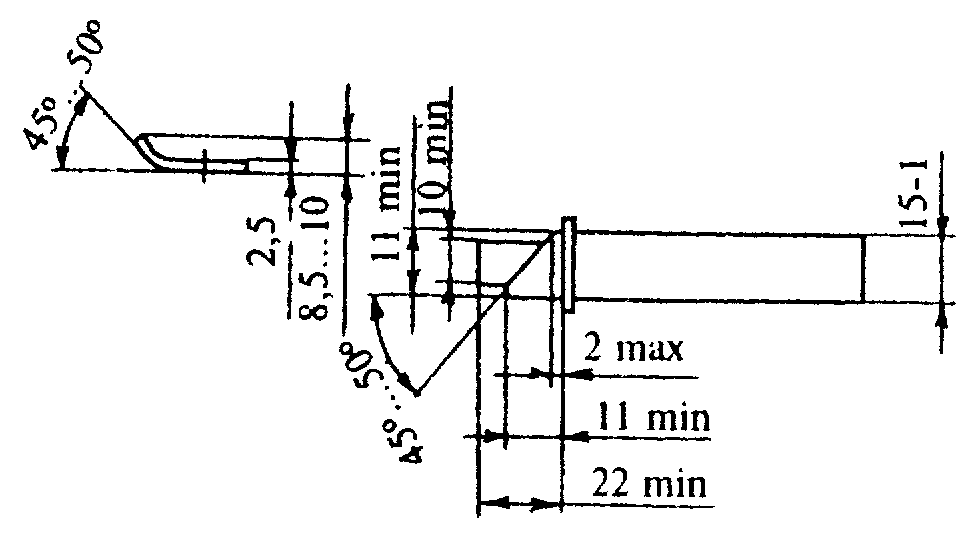 I* — III* — см. рисунок A.1 ** При комплектовании замков ручками РФ4В миллиметрахРисунок А.З — Замки врезные, типы ЗВ4, ЗВ7 и ЗВ9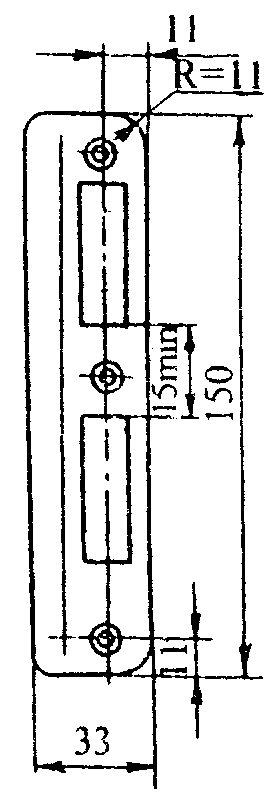 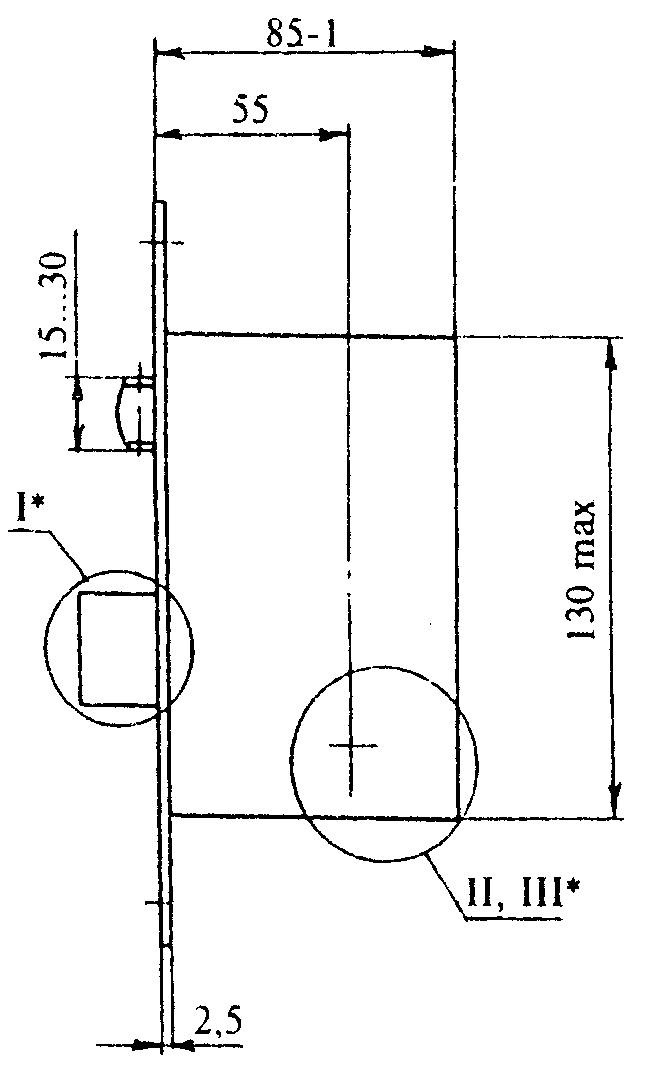 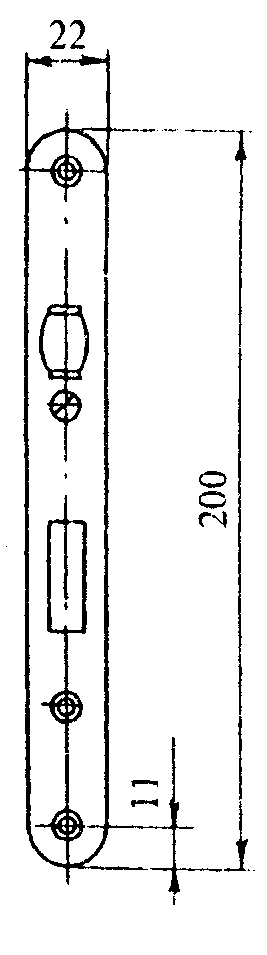 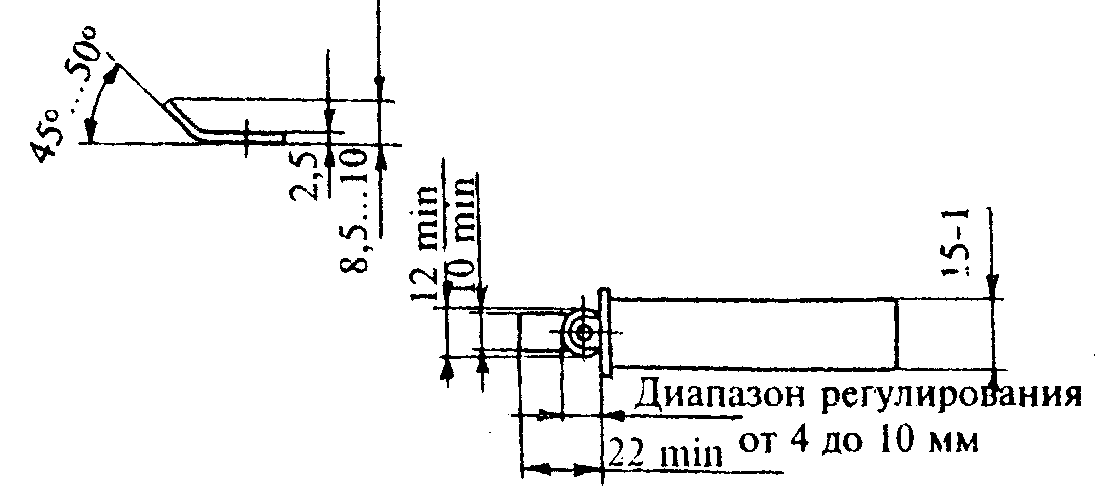 I* — III* — см. рисунок A.1.Шурупы 4х30 (5 шт.) по ГОСТ 1145.Рисунок А.4 — Замки врезные, типы ЗВ5 и ЗВ10Запорная планка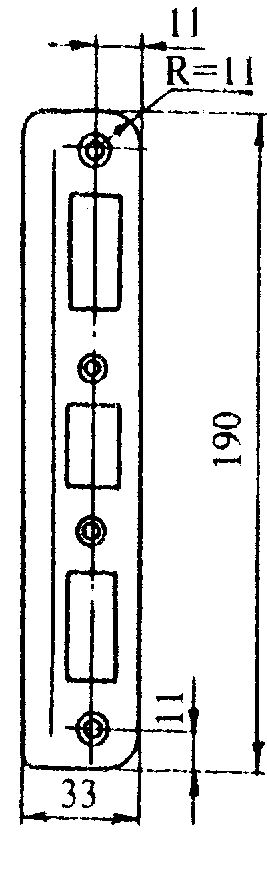 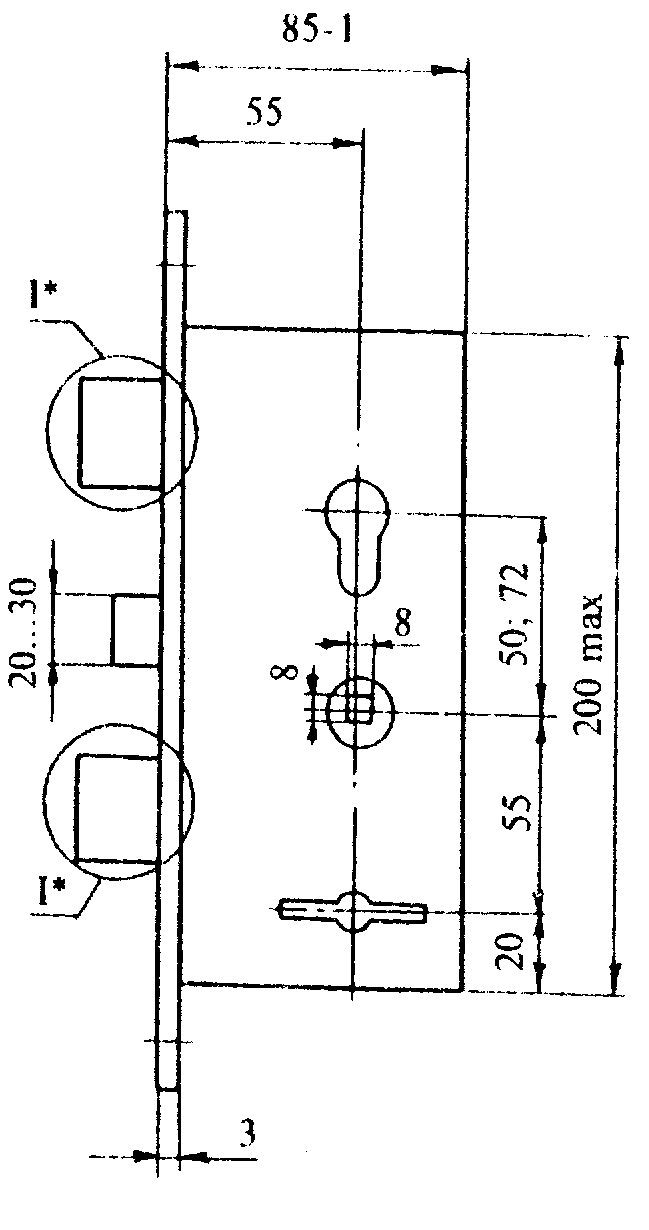 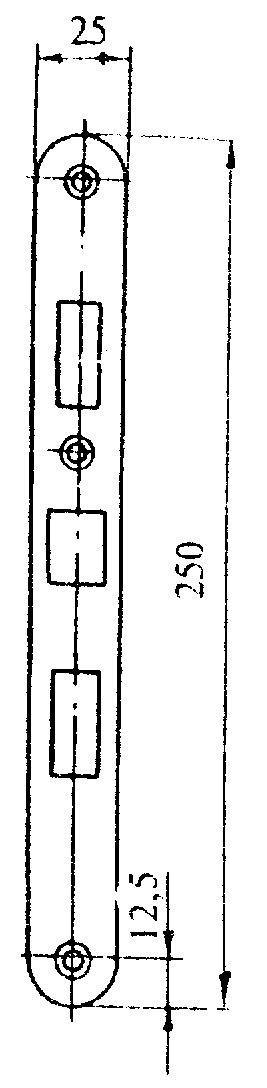 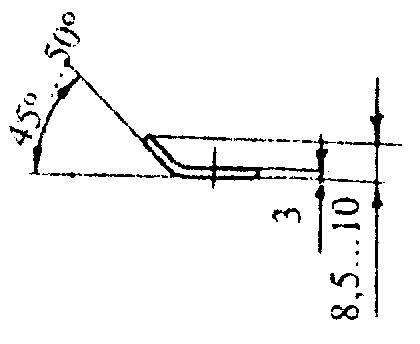 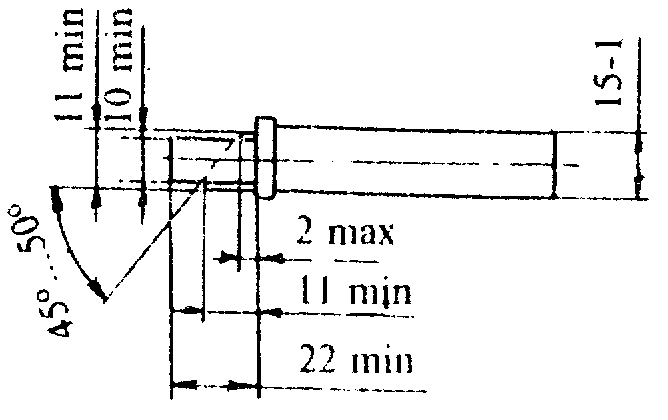 I* — см. рисунок A.1.Шурупы 4х30 (6 шт.) — по ГОСТ 1145. Рисунок А.5 — Замок врезной, тип ЗВ13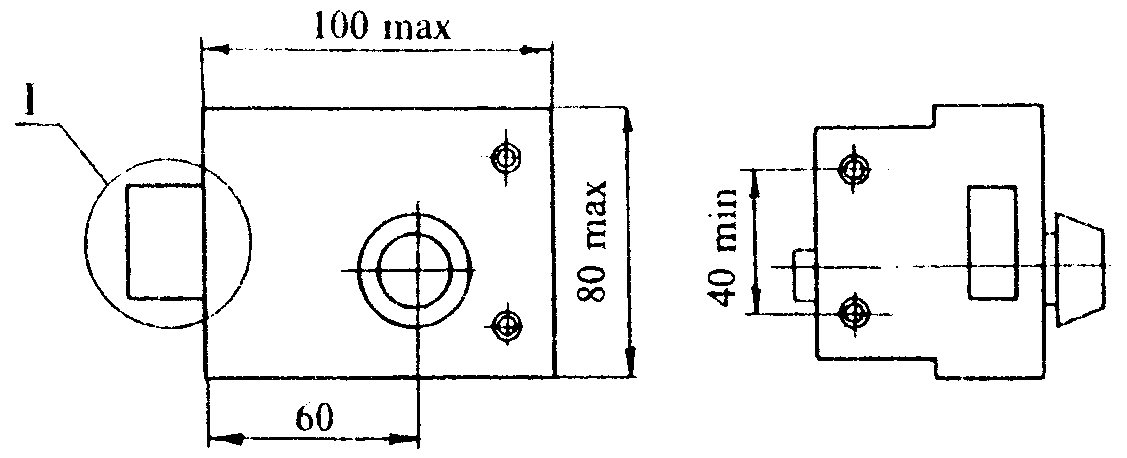 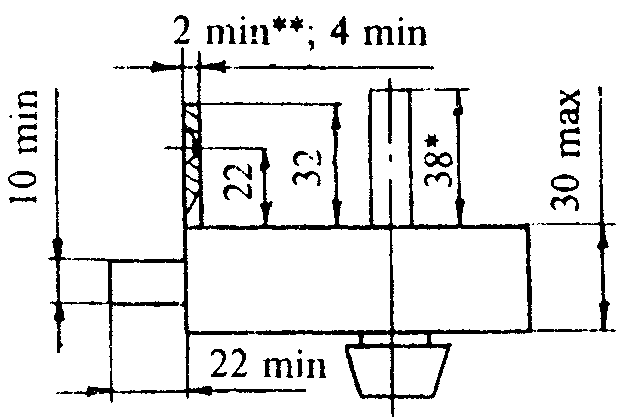 1 Вариант исполнения засова и запорной планки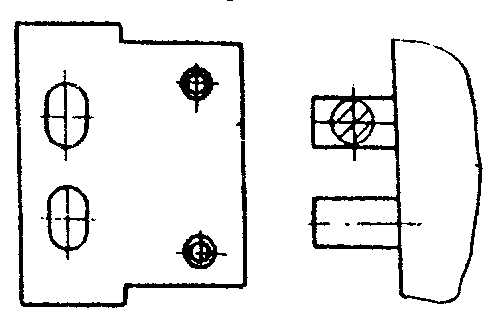 Запорная планка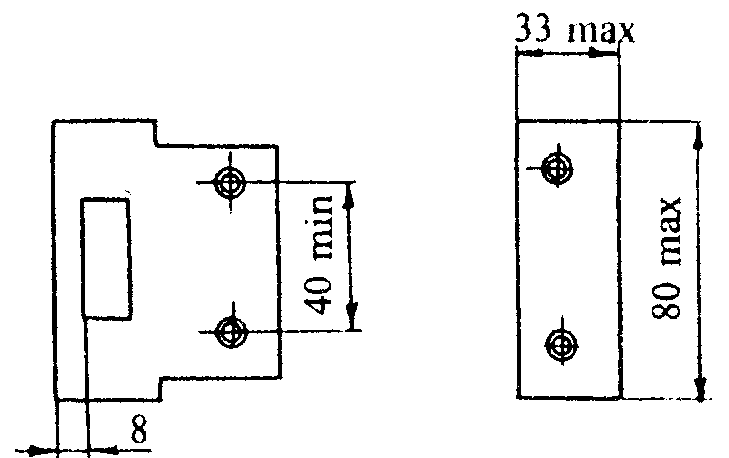 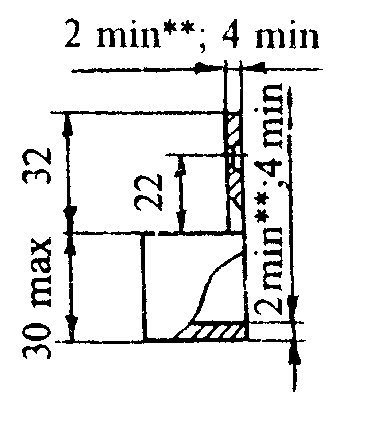 * Размер для направляющей ключа замка типа ЗН4.** Допускается для корпусов и запорных планок из стали.Шурупы 4х30 (4 шт.) и 4х50 (4 шт.) — по ГОСТ 1145. Рисунок А.6 — Замки накладные, типы ЗН1 и ЗН4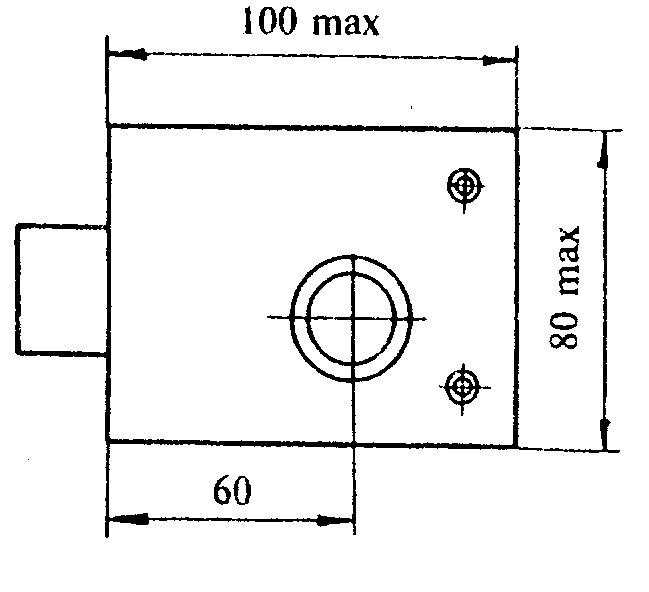 Запорная планка*Допускается для корпусов и запорных планок из стали.Шурупы 4х30 (4 шт.) и 4х50 (4 шт.) - по ГОСТ 1145Рисунок А.7  - Замок накладной, тип 3Н2Запорная планкаI Вариант для исполнения засова и запорной планки*Допускается для корпусов и запорных планок из стали.Шурупы 4х30 (5 шт.) и 4х50 (4 шт.) - по ГОСТ 1145Рисунок А.8  - Замок накладной, тип 3Н3Запорная планка* Для вновь осваиваемых защелок.** Для защелок, устанавливаемых на дверях толщиной 30 мм.Шурупы 4х(20-25) (4 шт.) - по ГОСТ 1145Рисунок А.9 - Защелки врезные, типы ЗЩ1 и ЗЩ1ДЗапорная планка* Для вновь осваиваемых защелок.Шурупы 4х(20-25) (4 шт.) - по ГОСТ 1145Рисунок А.10 - Защелки врезные, типы ЗЩ2 и ЗЩ2ДШурупы 3х25 (4 шт.) - по ГОСТ 1145.Рисунок 4.11 - Защелка врезная, тип 3Щ3Шурупы 4х(20-25) (4 шт.) - по ГОСТ 1145Рисунок А.12 - Защелка врезная, тип 3Щ4Рисунок А.13 - Механизм цилиндровый для врезных замков, тип МЦ1Рисунок А.14 - Механизм цилиндровый для врезных замков, тип МЦ2Рисунок А.15 - Механизм цилиндровый для врезных замков, тип МЦ3Рисунок А.16 - Механизм цилиндровый для врезных замков, тип МЦ4Рисунок А.17 - Механизм цилиндровый для накладных замков, тип МЦ8Рисунок А.18 - Механизм цилиндровый для накладных замков, тип МЦ9Рисунок А.19- Механизм цилиндровый для накладных замков, тип МЦ10Рисунок А.20 - Механизм цилиндровый для накладных замков, тип МЦ11Исполнение I                                    Исполнение II* Для замков типа 3В7Винты М5х(45-55) (4 шт.) - по ГОСТ 17474 или ГОСТ 17475Пример условного обозначения фалевой ручки с накладками исполнения I, типоразмера РФ1-55 - Ручка РФ1-I-55 ГОСТ 5089-97То же, исполнения II, типоразмера РФ1-72 -Ручка РФ1-II-72 ГОСТ 5089-97Рисунок А.21 - Ручки фалевые с накладками для замков, тип РФ1Винты М5х(45-55) (4 шт.) - по ГОСТ 17474 или ГОСТ 17475.Пример условного обозначения фалевой ручки типа РФ2 - Ручка РФ2 ГОСТ 5089-97.Рисунок А.22 - ручки фалевые с накладками для замков, тип РФ2*I, II - см. рисунок А.21** Для замков типа 3В7Винты М5х(45-55) (4 шт.) - по ГОСТ 17474 или ГОСТ 17475.Пример условного обозначения фалевой ручки с накладками исполнения I, типоразмера РФ3-55 - Ручка РФ3-I-55 ГОСТ 5089-97То же, исполнения II, типоразмера РФ3-55 - Ручка РФ3-I-55 ГОСТ 5089-97Рисунок А.23 - Ручки фалевые с накладками для замков, тип РФ3.* Обязателен при комплектовании врезных замков.Расположение отверстий под крепление ручек для защелок стандартом не устанавливается.Винты для замков М5х(40-55) (2 шт.) - по ГОСТ 17474  или ГОСТ 17475.Винты для защелок М5х(40-55) (2 шт.) - по ГОСТ 17474  или ГОСТ 17475 или шурупы 4х(20-25) (4 шт.) - по ГОСТ 1145 или ГОСТ 1146.Пример условного обозначения фалевой ручки типа РФ4 -Ручка РФ4 ГОСТ 5089-97.Рисунок А.24 - Ручки фалевые с накладками для замков и защелок, тип РФ4* При наличии механизма дополнительного запирания в накладкеВинты М5х(40-45) (2 шт.) - по ГОСТ 17474 или ГОСТ 17475 или шурупы 4х(20-25) (4 шт.) - по ГОСТ 1145 или ГОСТ 1146Пример условного обозначения фалевой ручки типа РФ5 - Ручка РФ5 ГОСТ 5089-97Рисунок А.25 - Ручки фалевые с накладками для защелок, тип РФ5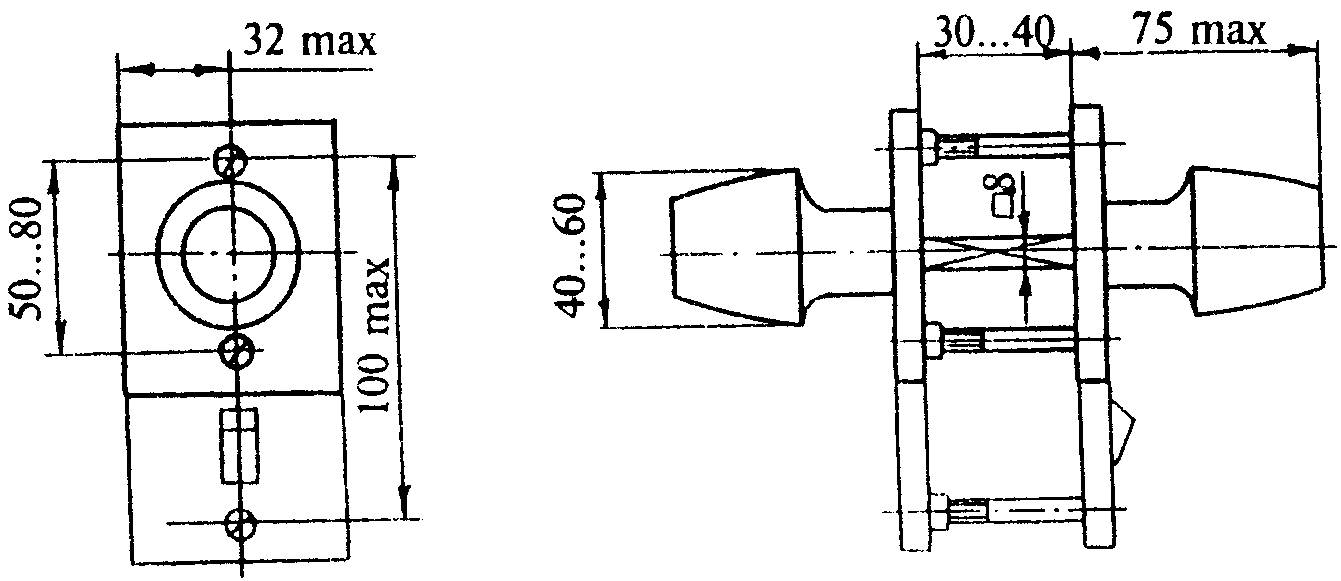  Винты М5х(40-45) (2 шт.) - по ГОСТ 17474 или ГОСТ 17475 или шурупы 4х(20-25) (4 шт.) - по ГОСТ 1145 или ГОСТ 1146Пример условного обозначения фалевой ручки типа РК4 - Ручка РК4 ГОСТ 5089-97Рисунок А.26 - Ручки фалевые с накладками для защелок, тип РК4Исполнение I1 - накладка наружная; 2 - накладка внутренняяИсполнение II1 - накладка наружная; 2 - накладка внутренняяВинты М5х(45-60) (2 шт.) - по ГОСТ 17474 или ГОСТ 17475.Пример условного обозначения накладок типа Н1 исполнения I -Накладка H1-I ГОСТ 5089-97Рисунок А.27 - Накладки для врезных цилиндровых замков, тип Н11 - накладка наружная; 2 - накладка внутренняяВинты М5х(40-55) (2 шт.) - по ГОСТ 17474 или ГОСТ 17475.Рисунок А.28 - Накладки для врезных замков с цилиндровым механизмов МЦ4, тип Н21 - накладка наружная; 2 - накладка внутренняяШурупы 3х(13-16) (4 шт.) - по ГОСТ 1145Рисунок А.29 - Накладки для врезных сувальдных замков, тип Н3Рисунок А.30 - Накладки для накладных цилиндров и сувальдных замков, тип Н4Варианты исполнения рекомендуемыеВариант исполнения* При открытом пазе в цилиндре.Профиль ключа может быть изготовлен в зеркальном исполнении.Нарезаемая часть ключа толщиной 1,4 мм может быть симметрична или асимметрична относительно оси ключа.Рисунок А.31 - Ключ для цилиндрового механизма с односторонней нарезкой секторов, тип 3Ц1Варианты исполнения (рекомендуемые)Рисунок А.32 - Ключ для цилиндрового механизма с двусторонней нарезкой секторов, тип 3Ц2* Допускается для стальных ключейРисунок А.33 - Ключ для врезного сувальдного замка, тип 3С1* Допускается для стальных ключейРисунок А.34 - Ключ для врезного сувальдного замка, тип 3С2ПРИЛОЖЕНИЕ Б (обязательное)Марки замков и защелокТаблица Б.1Таблица Б.2ПРИЛОЖЕНИЕ В(рекомендуемое)Запорные планки для замков типов 3В4, 33В5, 3В7, 3В9, 3В10Содержание1 Область применения 2 Нормативные ссылки 3 Классы, основные параметры и размеры4 Технические требования 5 Правила приемки6 Методы контроля7 Транспортирование и хранение8 Гарантии изготовителяПриложение А ЗамкиПриложение Б Марки замков и защелок Приложение В Запорные планки для замков типов ЗВ4, ЗВ5, ЗВ7, ЗВ9, ЗВ10УДК 683.338.2:006.354    ОКС 77.140     Ж34 		ОКСТУ 4981Ключевые слова: замки, защелки, двери, жилые здания, общественные зданияНаименование государстваНаименование органа государственного управления строительствомРеспублика АрменияМинистерство градостроительства Республики АрменияГрузияМинистерство урбанизации и строительства ГрузииРеспублика КазахстанАгентство строительства и архитектурно-градостроительного контроля Министерства экономики и торговли РеспубликиКазахстанКыргызская РеспубликаМинархстрой Кыргызской РеспубликиРеспублика МолдоваМинистерство территориального развития, строительства и коммунального хозяйства Республики МолдоваРоссийская ФедерацияГосстрой РоссииРеспублика ТаджикистанГосстрой Республики ТаджикистанРеспублика УзбекистанГоскомархитектстрой Республики УзбекистанКласс замкаХарактеристика класса (охранные свойства)Сила. прикладываемая к замку при его испытании на прочность, Н, не менееСила. прикладываемая к замку при его испытании на прочность, Н, не менееСила. прикладываемая к замку при его испытании на прочность, Н, не менееСтойкость к вскрытию, Рекомендуемая область применениязасов и запорная планкамеханизм засовасоединение лицевой планки с корпусом врезного замкамин, не менее1Низкие2940785785—Для запирания дверей подсобных помещений и внутренних дверей в квартирах 2Нормальные29407857855Для запирания входных дверей в квартиры3Повышенные49001500196010Для запирания входных дверей в квартиры, в помещения, имеющие определенные ценности, и (или) в помещения, принимаемые на охрану4Высокие68601960490030Для запирания входных дверей в квартиры, в помещения, имеющие значительные ценности, и (или) в помещения, принимаемые на охрануТип цилиндрового механизма, сувальд ного Количество элементов секретностиКоличество элементов секретностиКоличество элементов секретностиКоличество элементов секретностиКоличество элементов секретностиЧисло секретов замка, Число секретов замка, Размеры цилиндрового механизма, ммРазмеры цилиндрового механизма, ммРазмеры цилиндрового механизма, ммзамкаштифтовштифтовпластинпластинсувальдне менеене менееLLl12233455667МЦ155———2500250062623166———1000010000707035——66—7500750062; 7062; 7031;35МЦ255———2500250062623166———1000010000707035——66—7500750062; 7062; 7031; 3577—1500015000707035МЦЗ55———2500250045453166———1000010000505035——66—75007500505035МЦ499———25002500404030МЦ855———250025004545—66———10000100004545—МЦ9——66—750075004545———77—15000150005050—МЦ1055———250025004545—66———10000100004545—77———25000250005050———66—750075004545———77—15000150005050—МЦ1188———30000300004545—ЗВ8-4,ЗВ9-4,————4100100———ЗВ10-4ЗВ8-6, 3В9-6,             ЗВ10-6—         —  —  66500————ЗВ13-65——662500 500————6——6610000 500————ЗН4———5;65;61200————Примечание — Количество штифтов цилиндрового механизма типа МЦ1 установлено для каждой стороны механизмаПримечание — Количество штифтов цилиндрового механизма типа МЦ1 установлено для каждой стороны механизмаПримечание — Количество штифтов цилиндрового механизма типа МЦ1 установлено для каждой стороны механизмаПримечание — Количество штифтов цилиндрового механизма типа МЦ1 установлено для каждой стороны механизмаПримечание — Количество штифтов цилиндрового механизма типа МЦ1 установлено для каждой стороны механизмаПримечание — Количество штифтов цилиндрового механизма типа МЦ1 установлено для каждой стороны механизмаПримечание — Количество штифтов цилиндрового механизма типа МЦ1 установлено для каждой стороны механизмаПримечание — Количество штифтов цилиндрового механизма типа МЦ1 установлено для каждой стороны механизмаПримечание — Количество штифтов цилиндрового механизма типа МЦ1 установлено для каждой стороны механизмаПримечание — Количество штифтов цилиндрового механизма типа МЦ1 установлено для каждой стороны механизмаПримечание — Количество штифтов цилиндрового механизма типа МЦ1 установлено для каждой стороны механизмаТип, марка замка или Тип, марка замка или Наработка, циклы, не менееНаработка, циклы, не менееНаработка, циклы, не менеезащелкизащелкиСборочная единицакласс замкакласс замкакласс замка1,21,23,4112334ЗВ1,ЗВ2,ЗН1, ЗН2ЗВ1,ЗВ2,ЗН1, ЗН2Засов, цилиндровый механизм80 000*80 000*100 000*ЗВ4, ЗВ5, ЗВ7, ЗНЗЗВ4, ЗВ5, ЗВ7, ЗНЗЗасов, цилиндровый механизм Защелка (фиксатор), фалевая ручка (ручка-кнопка)80 000* 200 00080 000* 200 000100 000* 250000ЗВ8-4, ЗН4, ЗВ8-6ЗВ8-4, ЗН4, ЗВ8-6Засов, сувальдный механизмТо же25 000* 40 000*25 000* 40 000*—80 000*ЗВ9-4, ЗВ10-4, ЗВ9-6, ЗВ10-6Засов, сувальдный механизм То же Защелка (фиксатор), фалевая ручка (ручка-кнопка)Засов, сувальдный механизм То же Защелка (фиксатор), фалевая ручка (ручка-кнопка)25 000*40 000* 200 000—80 000* 250 000—80 000* 250 000ЗВ13-6Засов, цилиндровый механизм Засов, сувальдный механизм Защелка, фалевая ручкаЗасов, цилиндровый механизм Засов, сувальдный механизм Защелка, фалевая ручка80 000* 40 000* 200 000100 000* 80 000* 250 000100 000* 80 000* 250 000ЗЩ1, ЗЩ1Д, ЗЩ2, ЗЩ2Д, ЗЩЗ, ЗЩ4Защелка (фиксатор), фалевая ручка (ручка-кнопка)Защелка (фиксатор), фалевая ручка (ручка-кнопка)200 000200 000200 000* Суммарная наработка с обеих сторон механизма (в равных долях) от вращения ключа или ключа и постоянного ключа* Суммарная наработка с обеих сторон механизма (в равных долях) от вращения ключа или ключа и постоянного ключа* Суммарная наработка с обеих сторон механизма (в равных долях) от вращения ключа или ключа и постоянного ключа* Суммарная наработка с обеих сторон механизма (в равных долях) от вращения ключа или ключа и постоянного ключа* Суммарная наработка с обеих сторон механизма (в равных долях) от вращения ключа или ключа и постоянного ключа* Суммарная наработка с обеих сторон механизма (в равных долях) от вращения ключа или ключа и постоянного ключа1 — стойка хвостовика; 2 — сувальда Рисунок 2Рисунок 3Рисунок 4Рисунок 5I Вариант засоваII Расположение отверстий для крепления цилиндрового механизма III Расположение отверстия для ключа сувальдного замкаТипыhHАВСSЗВ455130150200222,5ЗВ772160180230253,0ЗВ955130150200222,5Исполнение IШурупы 3х(13-16) (2 шт.) - по ГОСТ 1145Исполнение IIШурупы 3х(13-16) (2 или 1 шт.) - по ГОСТ 1145Исполнение IIIИсполнение IVШурупы 3х(13-16) (2 шт.) - по ГОСТ 1145А - АДля механизмов с шрифтамиА - АДля механизмов с пластинамиТип замкаМарка замкаТипы, типоразмеры или исполнения комплектующих изделийТипы, типоразмеры или исполнения комплектующих изделийТипы, типоразмеры или исполнения комплектующих изделийТипы, типоразмеры или исполнения комплектующих изделийцилиндровый механизмфалевая ручкафалевая ручканакладка123445Замки врезные цилиндровыеЗамки врезные цилиндровыеЗамки врезные цилиндровыеЗамки врезные цилиндровыеЗамки врезные цилиндровыеЗамки врезные цилиндровыеЗВ1-1МЦ1-5——Н1-IЗВ1-2МЦ1-6——Н1-IЗВ1-3МЦ2-5——Н1-IЗВ1ЗВ1-4МЦ2-6——H1-IЗВ1-5МЦ2-7——Н1-IЗВ1-6МЦЗ-5——Н1-IIЗВ1-7МЦЗ-6——Н1-IIЗВ1-8МЦ4——Н2Замки врезные цилиндровые с блокираторомЗамки врезные цилиндровые с блокираторомЗамки врезные цилиндровые с блокираторомЗамки врезные цилиндровые с блокираторомЗамки врезные цилиндровые с блокираторомЗамки врезные цилиндровые с блокираторомЗВ2-1МЦ1-5——ЗВ2-2МЦ1-6——H1-IЗВ2-3МЦ2-5——H1-IЗВ2ЗВ2-4МЦ2-6——H1-IЗВ2-5МЦ2-7——H1-IЗВ2-6МЦЗ-5——H1-IЗВ2-7МЦЗ-6——Н1-IIЗВ2-8МЦ4——Н1-IIН2Замки врезные цилиндровые с защелкой и фалевыми ручкамиЗамки врезные цилиндровые с защелкой и фалевыми ручкамиЗамки врезные цилиндровые с защелкой и фалевыми ручкамиЗамки врезные цилиндровые с защелкой и фалевыми ручкамиЗамки врезные цилиндровые с защелкой и фалевыми ручкамиЗамки врезные цилиндровые с защелкой и фалевыми ручкамиЗВ4-1МЦ1-5РФ1-I-55РФ1-I-55—ЗВ4-2МЦ1-5РФ4РФ4H1-IЗВ4-3МЦ1-6РФ1-I-55РФ1-I-55—ЗВ4-4МЦ1-6РФ4РФ4H1-IЗВ4-5МЦ2-5РФ1-I-55РФ1-I-55—ЗВ4-6МЦ2-6РФ4РФ4H1-IЗВ4ЗВ4-7МЦ2-6РФ1-I-55РФ1-I-55—ЗВ4-8МЦ2-6РФ4РФ4H1-IЗВ4-9МЦ2-7РФ1-I-55РФ1-I-55—ЗВ4-10МЦ2-7РФ4РФ4H1-IЗВ4-11МЦЗ-5РФ1-II-55РФ1-II-55—ЗВ4-12МЦЗ-5РФ4РФ4HI-IIЗВ4-13МЦЗ-6РФ1-II-55РФ1-II-55—ЗВ4-14МЦЗ-6РФ4РФ4H1-I1ЗВ4-15МЦ4РФ4РФ4Н2Замки врезные цилиндровые с фиксаторомЗамки врезные цилиндровые с фиксаторомЗамки врезные цилиндровые с фиксаторомЗамки врезные цилиндровые с фиксаторомЗамки врезные цилиндровые с фиксаторомЗамки врезные цилиндровые с фиксаторомЗВ5-1МЦ1-5——H1-IЗВ5-2МЦ1-6——H1-IЗВ5-3МЦ2-5——H1-IЗВ5ЗВ5-4МЦ2-6——H1-IЗВ5-5МЦ2-7——H1-IЗВ5-6МЦЗ-5——H1-IIЗВ5-7МЦЗ-6——H1-IIЗВ5-8МЦ4——Н2Замки врезные цилиндровые с защелкой и фалевыми ручками с вводом защелки от ключаЗамки врезные цилиндровые с защелкой и фалевыми ручками с вводом защелки от ключаЗамки врезные цилиндровые с защелкой и фалевыми ручками с вводом защелки от ключаЗамки врезные цилиндровые с защелкой и фалевыми ручками с вводом защелки от ключаЗамки врезные цилиндровые с защелкой и фалевыми ручками с вводом защелки от ключаЗамки врезные цилиндровые с защелкой и фалевыми ручками с вводом защелки от ключаЗВ7-1МЦ1-5РФ1-I-72РФ1-I-72—ЗВ7-2МЦ1-5РФ4РФ4H1-IЗВ7-3МЦ1-6РФ1-I-72РФ1-I-72—ЗВ7-4МЦ1-6РФ4РФ4H1-IЗВ7-5МЦ2-5РФ1-I-72РФ1-I-72—ЗВ7-6МЦ2-5РФ4РФ4H1-IЗВ7ЗВ7-7МЦ2-6РФ1-I-72РФ1-I-72—ЗВ7-8МЦ2-6РФ4РФ4H1-IЗВ7-9МЦ2-7РФ1-I-72РФ1-I-72—ЗВ7-10МЦ2-7РФ4РФ4H1-IЗВ7-11МЦЗ-5РФ1-II-72РФ1-II-72—ЗВ7-12МЦЗ-5РФ4РФ4H1-IIЗВ7-13МЦЗ-6РФ1-II-72РФ1-II-72—ЗВ7-14МЦЗ-6РФ4РФ4H1-IIЗВ7-15МЦ4РФ4РФ4Н2Замки врезные сувальдныеЗамки врезные сувальдныеЗамки врезные сувальдныеЗамки врезные сувальдныеЗамки врезные сувальдныеЗамки врезные сувальдные3В8ЗВ8-4———НЗЗВ8-6———НЗЗамки врезные сувальдные с защелкой и фалевыми ручкамиЗамки врезные сувальдные с защелкой и фалевыми ручкамиЗамки врезные сувальдные с защелкой и фалевыми ручкамиЗамки врезные сувальдные с защелкой и фалевыми ручкамиЗамки врезные сувальдные с защелкой и фалевыми ручкамиЗамки врезные сувальдные с защелкой и фалевыми ручкамиЗВ9-4-1—РФ2РФ2—ЗВ9ЗВ9-4-2—РФ4РФ4НЗЗВ9-6-1—РФ2РФ2—ЗВ9-6-2—РФ4РФ4НЗЗамки врезные сувальдные с фиксаторомЗамки врезные сувальдные с фиксаторомЗамки врезные сувальдные с фиксаторомЗамки врезные сувальдные с фиксаторомЗамки врезные сувальдные с фиксаторомЗамки врезные сувальдные с фиксаторомЗВ10ЗВ10-4———НЗЗВ10-6———НЗЗамки врезные с цилиндровым и 6-сувальдным механизмом, защелкой и фалевыми ручкамиЗамки врезные с цилиндровым и 6-сувальдным механизмом, защелкой и фалевыми ручкамиЗамки врезные с цилиндровым и 6-сувальдным механизмом, защелкой и фалевыми ручкамиЗамки врезные с цилиндровым и 6-сувальдным механизмом, защелкой и фалевыми ручкамиЗамки врезные с цилиндровым и 6-сувальдным механизмом, защелкой и фалевыми ручкамиЗамки врезные с цилиндровым и 6-сувальдным механизмом, защелкой и фалевыми ручкамиЗВ13-6-1МЦ1-5РФЗ-IРФЗ-I—ЗВ13-6-2МЦ1-6РФЗ-IРФЗ-I—ЗВ13-6-3МЦ2-5РФЗ-IРФЗ-I—ЗВ13ЗВ13-6-4МЦ2-6РФЗ-IРФЗ-I—ЗВ13-6-5МЦ2-7РФЗ-IРФЗ-I—3В13-6-6МЦЗ-5РФЗ-IIРФЗ-II—ЗВ13-6-7МЦЗ-6РФЗ-IIРФЗ-IIЗамки накладные цилиндровыеЗамки накладные цилиндровыеЗамки накладные цилиндровыеЗамки накладные цилиндровыеЗамки накладные цилиндровыеЗамки накладные цилиндровыеЗН1-1МЦ8-5МЦ8-5—H4-IЗН1-2МЦ8-6МЦ8-6—H4-IЗН1-3МЦ9-6МЦ9-6—H4-IIЗН1ЗН1-4МЦ9-7МЦ9-7H4-IIЗН1-5МЦ10-5МЦ10-5—H4-IIIЗН1-6МЦ10-6МЦ10-6—H4-IIIЗН1-7МЦ10-7МЦ10-7—H4-IIIЗН1-8МЦ11МЦ11——Замки накладные цилиндровые с защелкивающимся засовомЗамки накладные цилиндровые с защелкивающимся засовомЗамки накладные цилиндровые с защелкивающимся засовомЗамки накладные цилиндровые с защелкивающимся засовомЗамки накладные цилиндровые с защелкивающимся засовомЗамки накладные цилиндровые с защелкивающимся засовомЗН2-1МЦ8-5МЦ8-5—H4-IЗН2-2МЦ8-6МЦ8-6—H4-IЗН2-3МЦ9-6МЦ9-6—H4-IIЗН2ЗН2-4МЦ9-7МЦ9-7—H4-IIЗН2-5МЦ10-5МЦ10-5—Н4-IIIЗН2-6МЦ10-6МЦ10-6—H4-IIIЗН2-7МЦ10-7МЦ10-7—H4-IIIЗН2-8МЦ11МЦ11——Замки накладные цилиндровые с защелкойЗамки накладные цилиндровые с защелкойЗамки накладные цилиндровые с защелкойЗамки накладные цилиндровые с защелкойЗамки накладные цилиндровые с защелкойЗамки накладные цилиндровые с защелкойЗНЗ-1МЦ8-5МЦ8-5—H4-IЗНЗ-2МЦ8-6МЦ8-6—H4-IЗНЗ-3МЦ9-6МЦ9-6—H4-IIЗНЗЗНЗ-4МЦ9-7МЦ9-7—H4-IIЗНЗ-5МЦ10-5МЦ10-5—H4-IIIЗНЗ-6МЦ10-6МЦ10-6—H4-IIIЗНЗ-7МЦ10-7МЦ10-7—H4-IIIЗНЗ-8МЦ11МЦ11——Замки накладные сувальдныеЗамки накладные сувальдныеЗамки накладные сувальдныеЗамки накладные сувальдныеЗамки накладные сувальдныеЗамки накладные сувальдныеЗН4ЗН4———H4-IVТип защелкиМарка защелкиМарка защелкиТипы и типоразмеры комплектующих изделийТипы и типоразмеры комплектующих изделийкорпус защелкифалевая ручка или ручка-кнопкаЗащелки врезные с фалевыми ручкамиЗащелки врезные с фалевыми ручкамиЗащелки врезные с фалевыми ручкамиЗащелки врезные с фалевыми ручкамиЗащелки врезные с фалевыми ручкамиЗЩ1ЗЩ1-1 ЗЩ1-2 ЗЩ1-3 ЗЩ1-4ЗЩ1-1 ЗЩ1-2 ЗЩ1-3 ЗЩ1-4ЗЩ1-45 ЗЩ1-45 ЗЩ1-55 ЗЩ1-55РФ4 РФ5 РФ4РФ5Защелки врезные с фалевыми ручками с механизмом дополнительного запиранияЗащелки врезные с фалевыми ручками с механизмом дополнительного запиранияЗащелки врезные с фалевыми ручками с механизмом дополнительного запиранияЗащелки врезные с фалевыми ручками с механизмом дополнительного запиранияЗащелки врезные с фалевыми ручками с механизмом дополнительного запиранияЗЩ1ДЗЩ1Д-1 ЗЩ1Д-2 ЗЩ1Д-3 ЗЩ1Д-4ЗЩ1Д-1 ЗЩ1Д-2 ЗЩ1Д-3 ЗЩ1Д-4ЗШ1Д-45 ЗЩ1Д-45 ЗЩ1Д-55 ЗЩ1Д-55РФ4 РФ5 РФ4 РФ5Защелки врезные с ручками-кнопкамиЗащелки врезные с ручками-кнопкамиЗащелки врезные с ручками-кнопкамиЗащелки врезные с ручками-кнопкамиЗащелки врезные с ручками-кнопкамиЗЩ2ЗЩ2-1 ЗЩ2-2ЗЩ2-1 ЗЩ2-2ЗЩ2-55 ЗЩ2-60РК4 РК4Защелки врезные с ручками-кнопками с механизмом дополнительного запиранияЗащелки врезные с ручками-кнопками с механизмом дополнительного запиранияЗащелки врезные с ручками-кнопками с механизмом дополнительного запиранияЗащелки врезные с ручками-кнопками с механизмом дополнительного запиранияЗащелки врезные с ручками-кнопками с механизмом дополнительного запиранияЗЩ2ДЗЩ2ДЗЩ2Д-1ЗЩ2Д-2ЗЩ2Д-55 ЗЩ2Д-60РК4 РК4Защелки врезные нерегулируемыеЗащелки врезные нерегулируемыеЗащелки врезные нерегулируемыеЗащелки врезные нерегулируемыеЗащелки врезные нерегулируемыеЗЩЗЗЩЗЗЩЗ——Защелки врезные регулируемыеЗащелки врезные регулируемыеЗащелки врезные регулируемыеЗащелки врезные регулируемыеЗащелки врезные регулируемыеЗЩ4ЗЩ4ЗЩ4——Для замков типа 3В7Рисунок В.1Рисунок В.2